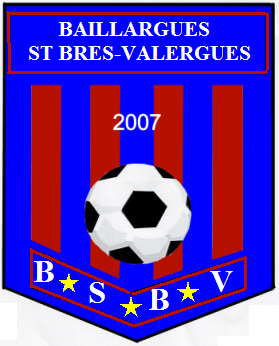 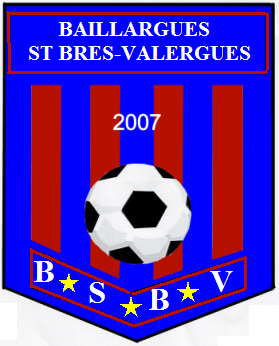 CATEGORIES U6 A U13DU LUNDI 21 AU VENDREDI 25 AOUT 2017AU COMPLEXE ROGER BAMBUCK (terrain synthétique, gymnase…)AU PROGRAMME TOUS LES JOURS (de 14h à 17h) ENCADRES PAR DES EDUCATEURS DIPLOMES (F.F.F.)PARTICIPATION: 70 € pour les licenciés du club                                                80 € pour les non adhérents   (le prix comprend : le goûter , et les récompenses)Repas tiré du sacPossibilité de demi journée pour les U6 U7 Tarif 40 €INSCRIPTIONS : AU 06.32.46.76.69, AVANT LE 18 AOUT (Places limitées !)Coupon à renvoyer à Patrick Bousgarbies 9 rue Edouard Manet 34670 BaillarguesChéque à l’ordre du BSBV-------------------------------------------------------------------------------------------------------------------------------------Coupon Réponse : Je soussigné ………..………………………………………. autorise mon enfant …………………………………………….. à participer au stage du mois d’aout 2017 à Baillargues.								Signature :N° de Tel :                                                             Adresse :                                           Date de Naissance de l’enfant :